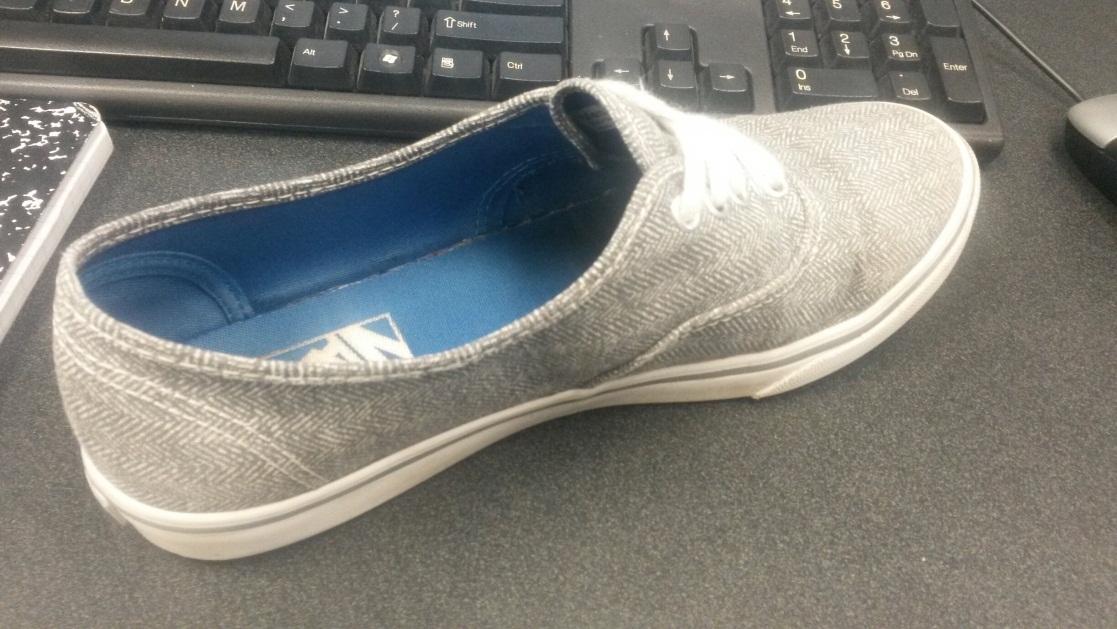 Activity 6.1a Visual Design Principles and Elements Matrix        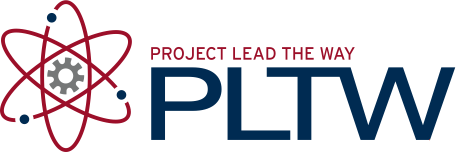 Product:  _Left Shoe (Vans)________________		Elements of Design		Elements of Design		Elements of Design		Elements of Design		Elements of Design		Elements of Design		Elements of Design		Elements of DesignPointLineColorValueShapeFormSpaceTextureDescription of Use of Element of DesignCurvy  and straight linesGrey, white and bluePattern on shoe is made of dark and light colorsGeometric shapes and organic shapesSolid forms made by mostly organic shapesOpening in shoe with visible depthRough and smooth surfacesPrinciples of  DesignBalanceInformal Balance created by asymmetryInformal Balance created by asymmetryInformal Balance created by asymmetryPrinciples of  DesignEmphasisMetallic color on grey and blue against the greyInside of shoe is emphasized from outsidePrinciples of  DesignContrastGrey contrast the whiteDark and light patterns on design contrastCircles contrast organic shape of shoeRough contrasts the smoothPrinciples of  DesignRhythmPattern created from dark and light colorsPrinciples of  DesignProportionForm proportional to footPrinciples of  DesignUnityConsistent use of grey and blue colorConsistent use of texturePrinciples of  DesignEconomyHollow